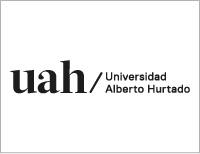 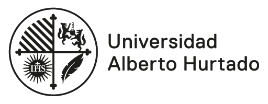 Asignaturas de Reflexión P.Ed. II y Elab II                         Diseño de Secuencia didáctica Karen Riveros Barrueto, profesora en formación, quinto año (2020), UAH.Unidad 2: Ciudadanía y trabajo (Medios de comunicación)      Nivel: Segundo MedioClase  N° 3Estructura DescripciónObjetivo(s) de claseOA1.Crear un afiche propagandístico capaz de persuadir a su audiencia.INICIOTiempo destinado:10’Motivación: https://www.youtube.com/watch?v=HoqrpBoCcwQUna vez visto el video se realizarán las preguntas que aparecen en el PowerPoint (Diapositiva 2) con el objetivo de que puedan dar cuenta de la importancia de planificar antes de hacer un escrito.Objetivo(s) de claseOA1.Crear un afiche propagandístico capaz de persuadir a su audiencia.INICIOTiempo destinado:10’Activación de conocimientos previos:En el PowerPoint de la clase pasada se le indicó a los/as estudiantes que debían leer tres noticias sobre temas que han acontecido y acontecen en Chile: sequía,  femicidios o violencia hacia la comunidad LGBTI. Esto con el objetivo de que seleccionen de forma anticipada un tema de interés, para crear su afiche propagandístico.1. ¿De qué trataban las noticias que leíste? ¿Qué tema te interesó para incluirlo en tu afiche propagandístico? Habilidad(es) a desarrollarPara comprender la habilidad “crear” será necesario organizar las ideas mediante la planificación, para poder explicar esto se les presentará el video de Bob Esponja donde se muestra lo difícil que resulta crear algo sin una organización previa.DESARROLLO¿Qué se realizará?60’ Actividad(es) central(es):Actividad formativa extensa: Los/as estudiantes recibirán una guía que les permitirá planificar su afiche propagandístico. 20’Actividad evaluada extensa:  Una vez respondidas las preguntas orientadoras tendrán que ingresar a Canva para crear su afiche propagandístico, el cual será adjuntado al final de la guía (única parte evaluada). Además, será proyectada la pauta de evaluación para que los/as estudiantes sepan los aspectos que deben considerar al momento de crear el afiche. (30’)Actividad formativa corta: Antes de entregar el afiche propagandístico los/as estudiantes realizarán una autoevaluación formativa mediante dos listas de cotejo breves. La primera, permitirá evidenciar si el afiche cumple con las características relativamente estables de este género. La segunda, servirá para dar cuenta de la percepción de los y las estudiantes sobre el trabajo individual que han ido realizando y sobre las proyecciones a futuro que tienen de su afiche. (10)Es necesario señalar que existirá la opción de que los educandos puedan efectuar cambios una vez revisados los indicadores de ambas listas de cotejo, pues al momento de autoevaluarse podrían notar información faltante o poco trabajada en su afiche. Desglose de contenidosAfiche propagandístico DESARROLLO¿Qué se realizará?60’ Actividad(es) central(es):Actividad formativa extensa: Los/as estudiantes recibirán una guía que les permitirá planificar su afiche propagandístico. 20’Actividad evaluada extensa:  Una vez respondidas las preguntas orientadoras tendrán que ingresar a Canva para crear su afiche propagandístico, el cual será adjuntado al final de la guía (única parte evaluada). Además, será proyectada la pauta de evaluación para que los/as estudiantes sepan los aspectos que deben considerar al momento de crear el afiche. (30’)Actividad formativa corta: Antes de entregar el afiche propagandístico los/as estudiantes realizarán una autoevaluación formativa mediante dos listas de cotejo breves. La primera, permitirá evidenciar si el afiche cumple con las características relativamente estables de este género. La segunda, servirá para dar cuenta de la percepción de los y las estudiantes sobre el trabajo individual que han ido realizando y sobre las proyecciones a futuro que tienen de su afiche. (10)Es necesario señalar que existirá la opción de que los educandos puedan efectuar cambios una vez revisados los indicadores de ambas listas de cotejo, pues al momento de autoevaluarse podrían notar información faltante o poco trabajada en su afiche. Eje:escrituraCIERRE(objetivos,habilidades/síntesis/metacognición)(15´)Pregunta sobre habilidades:1. ¿Qué te costó más o menos al momento de crear el afiche? Pregunta sobre objetivo de la clase:2. ¿Consideras que ideaste un afiche propagandístico capaz de persuadir a tu audiencia?Síntesis de contenidos: 3. ¿Al momento de planificar el afiche evidenciaste algún contenido que no manejas o no recuerdas? ¿Cuál?Reflexión de contenidos: 4. ¿Por qué crees que es importante entregar un afiche con información fidedigna?Metacognición:5. ¿Consideras que la guía de preguntas orientadoras te ayudaron a planificar la creación de tu afiche? ¿En qué lo notaste?MetodologíasIndividual, inductiva y deductiva Individual, inductiva y deductiva EvaluaciónEvaluación sumativaEvaluación sumativaRecursos utilizadosPowerPoint, guía orientadora, pauta de evaluación y plataforma Canva PowerPoint, guía orientadora, pauta de evaluación y plataforma Canva 